Эпоха «Великих реформ»Задание 1. Прочитав документы 1 и 2, параграф учебника и дополнительные материалы, заполни схему.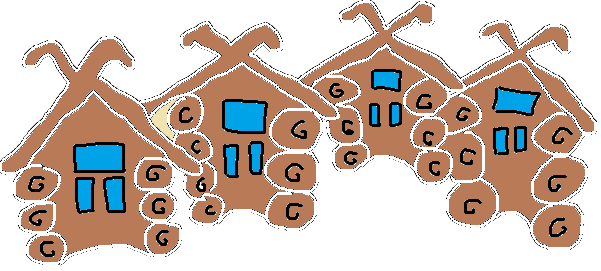 ДОКУМЕНТ 1БОЖИЕЮ МИЛОСТИЮ МЫ, АЛЕКСАНДР ВТОРЫЙ, ИМПЕРАТОР И САМОДЕРЖЕЦ ВСЕРОССИЙСКИЙ ЦАРЬ ПОЛЬСКИЙ, ВЕЛИКИЙ КНЯЗЬ ФИНЛЯНДСКИЙ и прочая, и прочаяОбъявляем всем нашим верноподданным.		Вникая в положение званий и состояний в составе государства, мы усмотрели, что государственное законодательство … не достигло равномерной деятельности в отношении к людям крепостным. Усматривали cиe и приснопамятные предшественники наши и принимали меры к изменению на лучшее положение крестьян; но это были меры, частию нерешительные …		… крепостные люди получат в свое время полные права свободных сельских обывателей.		Помещики, сохраняя право собственности на все принадлежащие им земли, предоставляют крестьянам, за установленные повинности, в постоянное пользование усадебную их оседлость и сверх того, для обеспечения быта их и исполнения обязанностей их пред правительством, определенное в положениях количество полевой земли и других угодий.		Пользуясь сим поземельным наделом, крестьяне за cиe обязаны исполнять в пользу помещиков определенные в положениях повинности. В сем состоянии, которое есть переходное, крестьяне именуются временнообязанными.		Вместе с тем им дается право выкупать усадебную их оседлость …С приобретением в собственность определенного количества земли крестьяне освободятся от обязанностей к помещикам по выкупленной земле и вступят в решительное состояние свободных крестьян-собственников.		… мы предоставляем помещикам делать с крестьянами добровольные соглашения и заключать условия о размере поземельного надела крестьян… 		Для правильного достижения сего мы признали за благо повелеть:		2. Для рассмотрения на местах недоразумений и споров, могущих возникнуть при исполнении новых положений, назначить в уездах мировых посредников и образовать из них уездные мировые съезды.		3. Затем образовать в помещичьих имениях мирские управления, для чего, оставляя сельские общества в нынешнем их составе, открыть в значительных селениях волостные управления, а мелкие сельские общества соединить под одно волостное управление.		4. Составить, поверить и утвердить по каждому сельскому обществу или имению уставную грамоту, в которой будет исчислено, на основании местного положения, количество земли, предоставляемой крестьянам в постоянное пользование, и размер повинностей, причитающихся с них в пользу помещика как за землю, так и за другие от него выгоды.		7. Помещикам сохранить наблюдение за порядком в их имениях, с правом суда и расправы, впредь до образования волостей и открытия волостных судов.ДОКУМЕНТ 2Из общего Положения о крестьянах, вышедших из крепостной зависимости19 февраля 1861 г.78. Ведению волостного схода подлежат:1) выборы волостных должностных лиц и судей волостного суда;2) постановление о всех вообще предметах, относящихся до хозяйственных и общественных дел целой волости;3) меры общественного призрения; учреждение волостных училищ; распоряжения по волостным запасным магазинам, где они есть;4) принесение, куда следует, жалоб и просьб, по делам волости, чрез особых выборных;5) назначение и раскладка мирских сборов и повинностей, относящихся до целой волости;6) поверка действий и учет должностных лиц, волостью избираемых;7) поверка рекрутских списков и раскладка рекрутской повинности;8) дача доверенностей на хождение по делам волости.Задание 2. Реши задачу. Ответь на вопросы. В деревне  Ивановка помещика Иванова 10 дворов по 3 души мужского пола в каждом. Размер годового оброка с деревни равен 300 рублей. По Уставной грамоте помещик Иванов передал  своим бывшим крестьянам 100 десятин земли на всю общину. Рыночная стоимость этой земли равна около 1950 рублей. Рассчитайте: 1. Какой выкуп должна заплатить община Иванову? 2. Какую выгоду получил помещик (на сколько выкуп больше стоимости земли)? 3. Какую выгоду получит государство? ______________________________________________________________________________________________________________________________________________________________________________________________________________________________________________________________________________________________________________________________________________________________________________________________________________________________________________________________________________Задание 3. Прочитай диалог двух  современников Александра II и ответь на вопросы.1: Ну, что, Сидор Сидорыч, как у вас дела? Вспашку, я вижу, уже начали…2: Ах, Петр Петрович, о чем вы спрашиваете? Будто сами не знаете, как у нас с вами дела? Мужик наш, вообще, ленив. Трудов не любит…1: На барской – то запашке не любит. Тут с вами Сидор Сидорыч. Не поспоришь…2: Да. Лодырь, одно слово… Ну. Раньше такого лодыря по розги положишь или там из своих рук накажешь, - знаете, сердце иной раз разгуляется… Глядишь – и идет работа, пусть и с грехом попалам. А сейчас, ведь, управы никакой. Бить не велено…1: Так вы,. Сидор Сидорыч, голосом берете. Я. Вот давеча, мимо вашей пашни проезжал – вас издалека слышно.2: А что толку?! Криком тут не поможешь, как ни надрывайся. Ему мужику такому – сякому, барский крик теперь, похоже, еще ему в радость: вот мол, горло барин дерет, а поделать ничего не может.1: Да, положеньице…2: Какое там «положеньице»… «Положение» целое – о крепостных крестьянах. Выходящих из зависимости.1: Шутник вы. Сидор Сидорыч… Впрочем, не буду спорить: ложностей сейчас. И впрямь. Хватает. РВемя такое – переходное. Нам с вами нужно вперед смотреть – в новые времена.2:  Вы что думаете, лучше будет?1: Будет иначе. ……Вопросы: 1) В какой период мог произойти данный диалог?  Докажи примерами из текста________________________________________________________________________2) К какой сословию относятся Сидор Сидорыч и Петр Петрович? Докажи примерами из текста ________________________________________________________________________3)  Продолжи диалог.Задание 4: подчеркните разными цветами либеральные и консервативные черты экономических реформ. В 1860-1863 годах в результате финансовых реформ был создан Государственный банк, в который могли вкладывать все свои сбережения граждане всех сословий. Министерство финансов стало публиковать в газетах бюджет страны – роспись всех доходов и расходов государственной казны, которые раньше были тайной. Старая подушная подать сохранилась только для крестьян, а для горожан она была заменена единым для всех сословий налогом на недвижимость (городские строения и землю). Был также введен  единый для всех земельный налог на сельскохозяйственные угодья – до 10 копеек с десятины. Косвенные налоги на продажу вина, соли, табака теперь не отдавали на откуп богатым купцам. Эти товары разрешили продавать свободно, но только после того, как торговец заплатит особый акцизный сбор и получит на свой товар акцизную марку.….